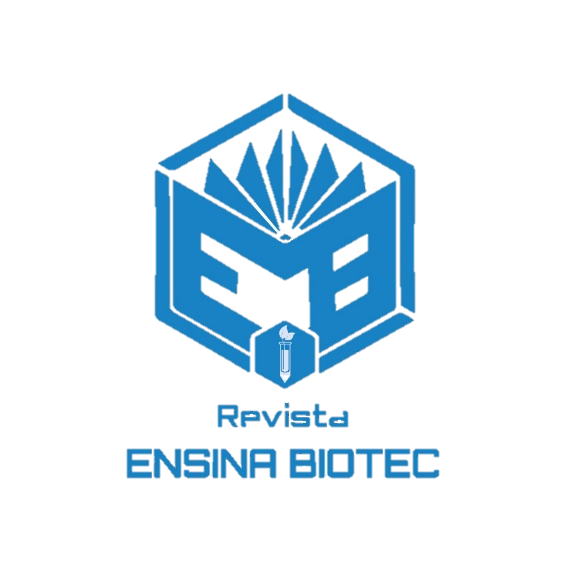 TERMO DE AUTORIZAÇÃO PARA USO DE IMAGEM DE TERCEIROSEu, ____________________________________, nacionalidade _____________, estado civil ______________, profissão ___________________________, inscrita(o) no CPF sob o nº _______________________e RG sob o nº________________________, autorizo o uso da(s) seguinte(s) imagem(ns) ______________________________________________________________________________________________________________________________________________________________________________________________________________________________________________________________________________________________________________________________________________________________, por mim disponibilizadas para (Nome do autor principal) ____________________________________, nacionalidade _____________, estado civil ______________, profissão ___________________________, inscrita(o) no CPF sob o nº _______________________e RG sob o nº________________________, que a(s) utilizará para fins de publicação na revista de divulgação científica Revista Ensina Biotec.Declaro que a cessão de direitos de uso da(s) imagem(ns) disponibilizada(s) aqui ajustada tem caráter definitivo, autorizando a sua reprodução em número indeterminado de vezes, por qualquer meio de comunicação vinculado à Revista Ensina Biotec, tais como o site eletrônico, canais e redes sociais. Declaro, ainda, que o faço sem qualquer onerosidade, ou seja, de forma gratuita.Cidade____, dia___ mês___ ano___________________(assinatura)_________________Nome completo